Государственное учреждение здравоохранения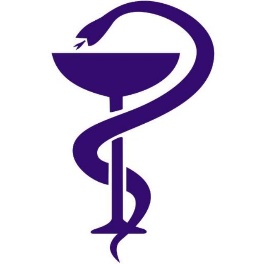 «Городская больница № 9 г. Тулы»г. Тула, Новомедвенский проезд д. 2. т. Больница была создана в 1932 году, как медицинская служба завода «Новая Тула». В октябре 1941 года, когда Тула находилась на осадном положении, оборудование и часть медперсонала поликлиники вместе с заводом были эвакуированы в Новосибирск. Здесь, на необжитом месте, сотрудники самоотверженно трудились, чтобы обеспечить рабочих медицинской помощью. В 1993 году больница переехала в реконструированное здание. На больших площадях разместились поликлиника, терапевтическое и гинекологическое отделения, были открыты  отделения урологии и  анестезиологии-реанимации.Таким образом, маленький врачебный здравпункт вырос в многопрофильное лечебное учреждение.Для развития кадрового потенциала в коллективном договоре ГУЗ «Городская больница №9 г. Тулы» предусмотрены гарантии и преференции для работников с семейными обязанностями. Помимо категорий работников, предусмотренных Трудовым кодексом РФ, преимущественное право на сохранение места при сокращении имеют сотрудники у кого есть нетрудоспособные члены семьи, единственные кормильцы, работники, получившие в данной организации трудовое увечье или профессиональное заболевание, инвалиды боевых действий, работники, повышающие квалификацию по направлению работодателя без отрыва от работы, а также матери и отцы – одиночки.Кроме того, не могут быть уволены беременные женщины, мамы детей, которым еще не исполнилось 3 года, одинокие мамы или родитель ребенка - инвалида.